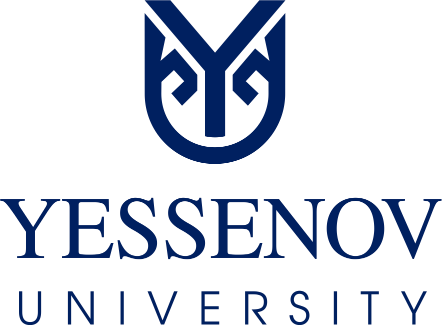                                                                                             (26.05.2021 күнгі № 3 хаттама.)ЕРЕЖЕШЕТЕЛДІК БІЛІМ АЛУШЫЛАРДЫ БЕЙІМДЕУ БОЙЫНШААқтау, 2021МазмұныЖАЛПЫ ЕРЕЖЕЛЕРЕсенов университетінің шетелдік білім алушыларын бейімдеу жөніндегі ереже (бұдан әрі – Ереже) шетелдік білім алушылармен жұмысты ұйымдастырудың қағидаттары мен тәртібін айқындайды. Осы Ереже келесі заңнамалар негізінде әзірленді:«Білім туралы» 27.07.2007 жылғы № 319-III Қазақстан Республикасының Заңы (өзгерістер мен толықтырулармен);«Мемлекеттік жастар саясаты туралы» Қазақстан Республикасының 09.02.2015 жылғы № 285-V ҚРЗ Заңымен. (өзгерістер мен толықтырулармен);«Ш. Есенов атындағы Каспий технологиялар және инжиниринг университеті"» КЕАҚ 04.06.2020 жылғы № 11933-1943 Жарғысының;«Сыбайлас жемқорлыққа қарсы іс-қимыл туралы» Қазақстан Республикасының 18.11.2015 жылғы № 410-V ҚРЗ Заңы.Әлеуметтік қолдау көрсету және жастарды дамыту басқармасы мемлекеттік жастар саясатын жүзеге асыру үшін Есенов университетінің тәрбие және әлеуметтік жұмысын ұйымдастыратын университеттің құрылымдық бөлімшесі болып табылады.Ереже студенттердің бойында әлеуметтік-мәдени құзыреттердің, жоғары азаматтық мәдениеттің, патриотизмнің, салауатты өмір салтының, шығармашылыққа және өзін-өзі танытуға қабілеттіліктің кең жиынтығын қалыптастыруға, сондай-ақ білім алушыларды әлеуметтік қолдау шараларын қамтамасыз етуге бағытталған білім беру процесінің ажырамас бөлігі ретінде университеттің Әлеуметтік және жастар саясатын іске асырудан тұратын басқарманың қызметін айқындайды.ҚЫСҚАРТУЛАР МЕН БЕЛГІЛЕРНЕГІЗГІ БАҒЫТТАРЫШетелдік білім алушыларды бейімдеу жөніндегі қызмет келесі негізгі бағыттарды қамтиды:                        Білім беру процесін ұйымдастырушылық-әдістемелік және ақпараттық сүйемелдеу: Есенов университетінің барлық құрылымдық бөлімшелерінің жұмысын жоспарлау (бағдарлама шеңберінде), оны талдау және түзету жөніндегі қызметін ұйымдастыру, үйлестіру; Есенов университетінің студент жастарының өмірлік іс-әрекетінің мазмұнын, бағытын және нысандарын көрсететін ақпараттық материалдарды сайтта ақпаратты өзектендіру, құру және тарату (ақпараттық стендтер, газеттер, бюллетеньдер, интернет-сайттар және т. б.); білім алушыларды университеттегі оқу процесінің ерекшеліктерімен таныстыру үшін жағдай жасау (жиналыстар, жеке және топтық әңгімелесулер, ішкі тәртіп ережелерін сақтау, ақыл-ой еңбегін ұйымдастыру, Еңбек және демалыс режимі және т. б. бойынша консультация беру). Шетелдік білім алушылардың тілдік бейімделуі мыналарды көздейді: қазақ тілін шет тілі ретінде оқыту жүйесінде пайдалану; шетелдік студенттер үшін қосымша сабақтар өткізу үшін жағдайларды қамтамасыз ету; студенттердің білім беру процесіне қатысушылармен (оқытушылармен, студенттермен) өзара іс-қимылын оңтайландыруға ықпал ететін жоғары курстардың шетелдік студенттері қатарынан волонтерлік жасақтарының жұмысы. Шетелдік студенттердің бейімделу процесін әлеуметтік-педагогикалық және психологиялық қолдау: шетелдік білім алушыларға әлеуметтік кепілдіктерді қамтамасыз ету; моральдық және материалдық ынталандыру жүйесін дамыту; дезадаптация жай-күйінің алдын алу бойынша («сенім телефоны», интернет-ресурс, тренингтер мен практикумдар, жеке және топтық консультация беру және т. б.); шетелдік студенттердің кәсіби бейімделуіне жәрдемдесу. Мәдени-демалыс қызметі мыналарды қамтиды: университеттің мәдени өміріне студенттердің қатысуына жағдай жасау («Білім апталығын», «Студенттерге арнау» мерекесін, шетелдік студенттер фестивалін және т. б. өткізу); студенттерді университет өмірінің өзекті мәселелерін талқылауға, азаматтық-патриоттық, қоғамға пайдалы, шығармашылық, көркемдік, спорттық және басқа да бағыттағы әр түрлі іс-шараларға тарту.3.1.5. Жатақханамен қамтамасыз ету:жақын және алыс шет елдерден келген шетелдік білім алушылар университет жатақханасындағы төсек-орын шеңберінде орналастырылады. Әлеуметтік-мәдени және психологиялық бейімделу мақсатында шетелдік білім алушылар басқа білім алушылармен бірге университет жатақханасының бөлмелеріне жайғаса алады; шетел азаматтарын жатақханаға орналастыру үшін әлеуметтік мәселелер жөніндегі маман ордер береді және университет жатақханасында тұру ережелерімен танысуды жүзеге асырады.В ШЕТЕЛДІК БІЛІМ АЛУШЫЛАРҒА ВИЗАЛЫҚ ҚОЛДАУВизалық қолдауды ұйымдастыруды және шақыру хаттарды дайындауды, шетел азаматтарын көші-қон есебіне уақтылы қоюды және көші-қон есебін ұзартуды, шетелдік студенттердің паспорттық деректерінің, тұрғылықты мекенжайының, байланыс мәліметтерінің өзгеруі туралы ақпаратты ААЖ-ға уақтылы енгізуді тіркеу офисі жүзеге асырады.Шетелдік талапкерлер мен шетелдік студенттер, әдетте, виза болған жағдайда ғана Қазақстан Республикасының шекарасынан өте алады. Визаның қолданылу мерзімі шақыру құжаттарында көрсетілген қолданылу мерзімінен аспауы тиіс, сондай-ақ визаның қолданылу мерзімі шетелдіктер паспортының қолданылу мерзімі аяқталғанға дейін кемінде 6 ай бұрын аяқталуы тиіс.Шетелдік талапкерлер мен білім алушыларды визалық қолдау шетелдіктер мен азаматтығы жоқ адамдардың Қазақстан Республикасына келуіне шақыруларын ресімдеу, шақыруларын келісу, Қазақстан Республикасына шақыруларын беру, күшін жою, қайта қабылдау, сондай-ақ олардың қолданылу мерзімдерін ұзарту және қысқарту 2016 жылғы 24 қарашадағы №11-1-2/555 қағидаларына сәйкес жүзеге асырылады.Шетелдік талапкерлер, тыңдаушылар мемлекеттік шекарадағы халықаралық және жолаушылар қатынасы үшін ашық өткізу пункттері арқылы келеді – кетеді. Шетелдік талапкерлердің, тыңдаушылардың паспортында шекарадан өткен кезде тиісті мөртаңба қойылады.Визасыз қатынас елдерінен келген шетелдік азаматтар (Әзірбайжан, Армения, Беларусь, Ресей, Қырғызстан, Молдова, Тәжікстан, Өзбекстан, Украина) қазақстандық жоғары оқу орындарына түсу үшін ҚР-ға ұлттық шетелдік паспорттар бойынша келеді. ҚР Мемлекеттік шекарасын кесіп өткен кезде паспортқа шекаралық бақылаудың мөртабаны қойылады. Визалық шақыруды ресімдеу үшін шетелдік талапкерлер, студенттер немесе университет тыңдаушылары Қазақстан Республикасына жоспарланған сапардан кемінде 1 ай бұрын университеттің халықаралық кеңсесіне барып, Қазақстан Республикасының аумағына кіру жоспарланған қолданыстағы құжаттың көшірмесін ұсынуы, сондай-ақ келесі мәліметтерді хабарлауы тиіс:Қазақстан Республикасына келудің болжамды мерзімі;орыс және латын әріптерімен жазылған тегі, аты, әкесінің аты (бар болса);туған күні мен жынысы;азаматтығы (азаматтығы);туған мемлекет, нақты туған жері;тұрақты тұратын мемлекет (тұратын елі және өңірі) және тұрақты тұратын жері, мекенжайы;білімі туралы дипломның көшірмесі (орта, кәсіптік немесе жоғары білім);визаны алу болжанатын орын (Қазақстан Республикасының шет елдердегі консулдық мекемесі орналасқан ел және қала);ректордың атына өтініш (сканерленген нұсқа);шетел азаматтарын екі тілде университет алды даярлау бойынша білім беру қызметтерін көрсетуге арналған шарт (1 жылға көп мәртелі виза алу кезінде).Университеттің білім алушылары немесе тыңдаушылары қатарынан, оның ішінде оқуды аяқтауына байланысты шығарылған шетелдік азаматтар оқудан шығарылған күннен бастап 14 күн ішінде Қазақстан Республикасынан кетуге міндетті.Деканаттар және басқа құрылымдық бөлімшелер шетелдік азаматтардың көші-қон заңнамасын бұзудың барлық жағдайлары туралы халықаралық офис пен Тіркеуші офисін хабардар етеді, шетелдік азаматқа академиялық демалыс берілгені туралы, оқуды аяқтағаны немесе тоқтатқаны туралы, өз бетімен кеткені туралы хабардар етеді.Университетте оқитын, ҚР заңнамасын әкімшілік бұзушылыққа жол берген шетел азаматы өз тарапынан да, қабылдаушы Тарап (университет)үшін де жауапты болады. ЖОҒАРЫ ЖӘНЕ ЖОҒАРЫ ОҚУ ОРНЫНАН КЕЙІНГІ БІЛІМ БЕРУ БАҒДАРЛАМАЛАРЫ БОЙЫНША ШЕТЕЛДІК БІЛІМ АЛУШЫЛАРҒА БІЛІМ БЕРУ ПРОЦЕСІ Жоғары және жоғары оқу орнынан кейінгі білім беру бағдарламалары бойынша оқыту жеке оқу жоспары (бұдан әрі-ЖОЖ) негізінде жүзеге асырылады. ЖОЖ декан мен эдвайзердің басшылығымен пәндерді таңдау негізінде құрылады. Шетелдік білім алушы бірінші семестр басталғанға дейін бағдар беру аптасынан өткеннен кейін тіркеледі.Университеттегі оқу сабақтары белгіленген тәртіппен бекітілген оқу жұмыс жоспарлары мен курстар пәндерінің жұмыс бағдарламаларына сәйкес кесте бойынша өткізіледі.Шетелдік білім алушылар негізгі және қосымша сабақтарға қатысуы, оқу жоспары мен бағдарламаларында көзделген тапсырмалардың барлық түрлерін сапалы және уақтылы орындауы тиіс. Бұл ретте білім алушылар ішкі регламенттерге сәйкес Академиялық адалдық жөніндегі барлық қағидаттар мен міндеттерді сақтайды.Шетелдік білім алушыларды оқыту процесінде академиялық жетістіктерді тұрақты есепке алу және бақылау жүзеге асырылады. Білім алушылардың оқу жетістіктерін бақылау және бағалау жүйесі университет білім алушыларының үлгерімін ағымдағы бақылау, аралық және қорытынды аттестаттау қағидаларына сәйкес ағымдағы, межелік бақылау кезеңдерін, аралық аттестаттауды және қорытынды аттестаттауды қамтиды.Оқу үшін ақы төлеу бойынша берешек болған кезде студент берешекті толық өтегенге дейін оқу сабақтарына, аралық және қорытынды бақылауға жіберілмейді.Студенттерді оқытудың соңғы кезеңі бітірушінің кәсіби жағдайын анықтау мақсатында өткізілетін қорытынды аттестаттау болып табылады. Шетелдік әріптес жоғары оқу орындарымен бірлескен білім беру бағдарламаларын немесе екі дипломдық бағдарламаларды қолдану кезінде бейне-конференциялық байланыс арқылы шетелдік білім алушыларды қорытынды аттестаттау рәсімін жүргізуге жол беріледі.Қорытынды аттестаттау нәтижелері бойынша шетелдік білім алушы (түлек) жоғары немесе жоғары оқу орнынан кейінгі білім туралы диплом және бүкіл оқу кезеңі үшін академиялық көрсеткіштері бар транскрипт алады.БекітілгенҚоғамдық кеңес шешімімен1ЖАЛПЫ ЕРЕЖЕЛЕР32ҚЫСҚАРТУЛАР МЕН БЕЛГІЛЕР                                                                                                                                    33НЕГІЗГІ БАҒЫТТАРЫ 34ШЕТЕЛДІК БІЛІМ АЛУШЫЛАРҒА ВИЗАЛЫҚ ҚОЛДАУ45ЖОҒАРЫ ЖӘНЕ ЖОҒАРЫ ОҚУ ОРНЫНАН КЕЙІНГІ БІЛІМ БЕРУ БАҒДАРЛАМАЛАРЫ БОЙЫНША ШЕТЕЛДІК БІЛІМ АЛУШЫЛАРҒА БІЛІМ БЕРУ ПРОЦЕСІ5Есенов Университеті –«Ш. Есенов атындағы Каспий технологиялар және инжиниринг университеті» КЕАҚҚР–Қазақстан РеспубликасыҚР БҒМ–Білім және ғылым министрлігі Қазақстан РеспубликасыӘҚКЖДБ–Әлеуметтік қолдау көрсету және жастарды дамыту басқармасыСІҚБЖ Вице-президенті –Студенттік істер және қоғаммен байланыс жөніндегі вице-президентПОҚ ТОЖОЖ–––профессор-оқытушылар құрамыТіркеу ОфисіЖеке оқу жоспары